MĚSTO VELTRUSY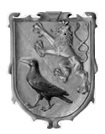 Městský úřad VeltrusyPalackého 9277 46 VeltrusyŽÁDOSTO POVOLENÍ KE KÁCENÍ DŘEVIN ROSTOUCÍCH MIMO LES(dle vyhlášky č. 189/2013 Sb., o ochraně dřevin a povolování jejich kácení /dále jen "vyhláška"/) k provedení §8 odst. 5 zákona č. 114/1992Sb., o ochraně přírody a krajiny, ve znění pozdějších předpisů /dále jen "zákon"/).Žádost o povolení podává vlastník pozemku, nájemce nebo jiný oprávněný uživatel se souhlasem vlastníka pozemku, na kterém dřeviny rostou (§ 4 vyhlášky).Povolení se vydává pro dřeviny se stanovenou charakteristikou dle § 8 zákona a § 1 a 3 vyhlášky.Obec v přenesené působnosti může uložit žadateli přiměřenou náhradní výsadbu, včetně následné péče (§90a zákona a § 9 odst. 1 zákona).Žadatel (vlastník pozemku/nájemce):jméno a příjmení/název		adresa bydliště/sídla		telefon		datum narození/IČO		Vlastník pozemku (pokud není žadatelem):jméno a příjmení/název		adresa bydliště/sídla		telefon		datum narození/IČO		vyjádření souhlasu		podpis		Údaje z katastru nemovitostí pro území Veltrusy:číslo pozemku		Popis dřevin, které mají být káceny:Zdůvodnění žádosti:...............................................................................................................................................................................................................................................................................................................................................................................................................................................................................................................................................................................................................................................................................................................................................................................................................................................................................................................................................................................................................................................................................................................................................................................................................................................................................................................................................................................................................................................................................................................................................................................................Návrh náhradní výsadby:...............................................................................................................................................................................................................................................................................................................................................................................................................................................................................................................................PřílohySituační zákres, povinné.Doložení vlastnického práva či nájemního nebo uživatelského vztahu žadatele k příslušným pozemkům, pouze nelze-li je ověřit v katastru nemovitostí.Dne:			Podpis žadatele:		Počet stromů (ks)/Plocha keřů (m2)Druh stromu/keřeObvod kmene(130 cm nad zemí)